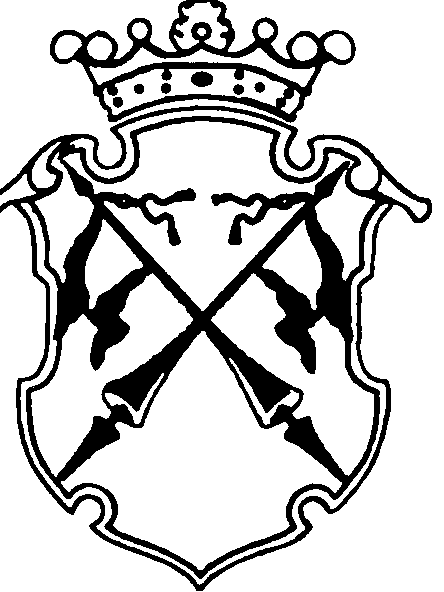 РЕСПУБЛИКА   КАРЕЛИЯКОНТРОЛЬНО-СЧЕТНЫЙ КОМИТЕТСОРТАВАЛЬСКОГО МУНИЦИПАЛЬНОГО РАЙОНАЗАКЛЮЧЕНИЕНА ПРОВЕДЕНИЕ  ФИНАНСОВО-ЭКОНОМИЧЕСКОЙ ЭКСПЕРТИЗЫпроекта постановления администрации Сортавальского муниципального района «Об утверждении ведомственной целевой программы «Обеспечение пожарной безопасности Муниципального казенного учреждения «Сортавальская межпоселенческая районная библиотека» на 2017 год»«04» мая 2017г.                                                                                  №21Основание для проведения экспертизы: п.7 ч.2 статьи 9 федерального закона  от 07.02.2011г. №6-ФЗ «Об общих принципах организации и деятельности контрольно-счетных органов субъектов Российской Федерации и муниципальных образований», ч.2 статьи 157 Бюджетного Кодекса РФ, п.7 статьи 7 Положения о контрольно-счетном комитете Сортавальского муниципального района, утвержденного Решением Совета Сортавальского муниципального района от 26.01.2012г. №232, подпункт 2 п.1 статьи 5 «Положения о бюджетном процессе в Сортавальском муниципальном районе», утвержденного Решением Совета Сортавальского муниципального района от 24.12.2015г. №171 Цель экспертизы : оценка финансово-экономических обоснований на предмет обоснованности расходных обязательств бюджета Сортавальского муниципального района в проекте постановления администрации Сортавальского муниципального района  «Об утверждении ведомственной целевой программы «Обеспечение пожарной безопасности Муниципального казенного учреждения «Сортавальская межпоселенческая районная библиотека» на 2017 год».Предмет экспертизы : проект постановления администрации Сортавальского муниципального района «Об утверждении ведомственной целевой программы «Обеспечение пожарной безопасности Муниципального казенного учреждения «Сортавальская межпоселенческая районная библиотека» на 2017 год».Приложение к Проекту постановления администрации Сортавальского муниципального района «Об утверждении ведомственной целевой программы «Обеспечение пожарной безопасности Муниципального казенного учреждения «Сортавальская межпоселенческая районная библиотека» на 2017 год (далее – проект Постановления) «Паспорт Ведомственной целевой программы «организация и осуществление ремонтных работ в образовательных организациях Сортавальского муниципального района» на 2017 год (далее – Паспорт ВЦП) представлен на экспертизу в Контрольно-счетный комитет Сортавальского муниципального района (далее- Контрольно-счетный комитет) 25 апреля 2017 года.Контрольно - счетный комитет Сортавальского муниципального района произвел экспертизу представленных МКУ «Сортавальская межпоселенческая районная библиотека» документов по проекту Постановления. Рассмотрены следующие материалы по указанному проекту:Паспорт ВЦП - на 3л.;Копия Предписания №22-17/1/1- 3л.;Копия счета на оплату №15 от 27.02.2017г.- 1л.;Письмо Филиала ФГУП «Охрана» МВД России по Республике Карелия от 10.05.2016г. №910/10- 1л.Рассмотрев указанные документы, Контрольно - счетный комитет Сортавальского муниципального района пришел к следующим выводам:В нарушение п.7 р. II Порядка разработки, утверждения и реализации ведомственных целевых программ, утвержденного постановлением администрации Сортавальского муниципального района от 27.05.2010г. №67 (далее-Порядок) к паспорту ВЦП не представлен проект Постановления. Полномочия по установлению расходных обязательств подтверждены.Паспорт программы не в полной мере соответствует  форме согласно Приложению 1 к Порядку. Отсутствуют разделы «Дата принятия решения о разработке программы, дата ее утверждения» и «Заказчик программы».В описательной части не раскрыто содержание проблемы и не дано обоснование необходимости её решения программными методами. В виду отсутствия обоснования проблемы не представляется возможным определить соответствие цели программы поставленной проблеме, планируемая задача не соответствует поставленной цели программы. Цель и задача не имеют четкости формулировки, не конкретны и не имеют реальность достижения в установленные программой сроки.В нарушение пп.4 п.6 р. II Порядка целевой индикатор Программы не имеет измеряемый количественный показатель решения поставленной задачи, не позволяет оценить степень достижения цели и выполнения задачи. Целевой индикатор не взаимоувязан с мероприятием Программы.В нарушение пп. 6а п. 6 р. II Порядка отсутствует описание программных мероприятий с указанием сроков реализации и ответственных исполнителей.В нарушение пп.6(б) п.6 р. II Порядка отсутствует обоснование мероприятий и механизмы достижения цели. В нарушение пп.7 п.6 р. II Порядка отсутствует оценка рисков реализации программы и мероприятия по их снижению.В разделе «Ресурсное обеспечение программы» приведен объем финансового обеспечения без обоснования потребности в необходимых ресурсах, что является нарушением пп.8 п.6 р. II Порядка. В нарушение пп.9 п. 6 р. II Порядка в разделе «Контроль за реализацией программы» отсутствует  механизм распределения полномочий и ответственности между главным распорядителем (Отделом культуры и спорта администрации СМР) и подведомственными учреждениями- центрами ответственности, отвечающими за её реализацию.В нарушение пп.10 п.6 р. II в разделе «Описание ожидаемых результатов реализации программы» не дана оценка вклада Программы в достижение соответствующей стратегической цели ведомства.Приведенные в Паспорте ВЦП показатель эффективности расходования бюджетных средств  не соответствует принципу эффективности, заложенному в ст.34 БК РФ.Под эффективностью использования муниципальных средств понимается экономическая категория, включающаяся в себя экономичность, продуктивность  и результативность- соотношение между достигнутыми результатами и вложенными затратами.В нарушение пп.12 п.6 р. II Порядка отсутствует расчет-обоснование необходимых затрат на исполнение программы.ЗАМЕЧАНИЯВ нарушение п.7 р. II Порядка разработки, утверждения и реализации ведомственных целевых программ, утвержденного постановлением администрации Сортавальского муниципального района от 27.05.2010г. №67 (далее-Порядок) к паспорту ВЦП не представлен проект Постановления.Паспорт программы не в полной мере соответствует  форме согласно Приложению 1 к Порядку. Отсутствуют разделы «Дата принятия решения о разработке программы, дата ее утверждения» и «Заказчик программы».В описательной части не раскрыто содержание проблемы и не дано обоснование необходимости её решения программными методами.В виду отсутствия обоснования проблемы не представляется возможным определить соответствие цели программы поставленной проблеме, планируемая задача не соответствует поставленной цели программы. Цель и задача не имеют четкости формулировки, не конкретны и не имеют реальность достижения в установленные программой сроки.В нарушение пп.4 п.6 р. II Порядка целевой индикатор Программы не имеет измеряемый количественный показатель решения поставленной задачи, не позволяет оценить степень достижения цели и выполнения задачи. Целевой индикатор не взаимоувязан с мероприятием Программы.В нарушение пп. 6а п. 6 р. II Порядка отсутствует описание программных мероприятий с указанием сроков реализации и ответственных исполнителей. В нарушение пп.6(б) п.6 р. II Порядка отсутствует обоснование мероприятий и механизмы достижения цели.В нарушение пп.7 п.6 р. II Порядка отсутствует оценка рисков реализации программы и мероприятия по их снижению.В разделе «Ресурсное обеспечение программы» приведен объем финансового обеспечения без обоснования потребности в необходимых ресурсах, что является нарушением пп.8 п.6 р. II Порядка.В нарушение пп.9 п. 6 р. II Порядка в разделе «Контроль за реализацией программы» отсутствует  механизм распределения полномочий и ответственности между главным распорядителем (Отделом культуры и спорта администрации СМР) и подведомственными учреждениями- центрами ответственности, отвечающими за её реализацию.В нарушение пп.10 п.6 р. II в разделе «Описание ожидаемых результатов реализации программы» не дана оценка вклада Программы в достижение соответствующей стратегической цели ведомства.Приведенные в Паспорте ВЦП показатель эффективности расходования бюджетных средств  не соответствует принципу эффективности, заложенному в ст.34 БК РФ.В нарушение пп.12 п.6 р. II Порядка отсутствует расчет-обоснование необходимых затрат на исполнение программы.ЗАКЛЮЧЕНИЕ: Контрольно-счетный комитет Сортавальского муниципального района, проверив представленные МКУ «Сортавальская межпоселенческая районная библиотека» документы к проекту Постановления рекомендует отклонить проект Постановления в связи с тем, что Паспорт ВЦП требует доработки.Председатель Контрольно-счетного комитета                  		Н.А. Астафьева